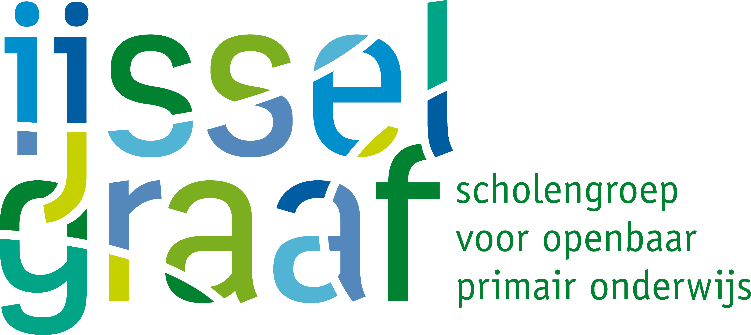 Instemming/advies en besluitvormingGeleding		besproken d.d.		besluitvorming d.d.GMR			21 - 05- 2018 		advies (Wms art. 11.1.j)CvB						30 - 06 - 2018InhoudsopgaveInleidingHet is belangrijk dat onze scholen een prettige en veilige leeromgeving zijn. Iedereen dient zijn steentje daaraan bij te dragen: leerlingen, leerkrachten en ook ouders/verzorgers. In elk contact kan echter ook wel eens een conflictsituatie ontstaan. Het is dan belangrijk om zo adequaat mogelijk met die situatie om te gaan en het conflict zo snel en goed mogelijk op te lossen. Dit protocol heeft als doel om tijdens (emotionele) incidenten of ingeval van handelingsverlegenheid helder en zorgvuldig te communiceren en te handelen. Als er sprake is van ernstig ongewenst gedrag door een leerling en/of zijn haar ouder(s)/ verzorger(s); wanneer de rust en veiligheid ernstig verstoord worden, of wanneer de belangen van andere leerlingen van de school in het geding komen, óf  wanneer de school niet in staat is om de benodigde speciale ondersteuning aan een leerling te bieden en de school handelingsverlegen is, dan treedt dit protocol in werking. Als er sprake is van ongewenst gedrag door een leerling, kunnen er drie maatregelen getroffen worden: time-out, schorsing en verwijdering (hoofdstuk 1, 2 en 3). Daarnaast kan er sprake zijn van ongewenst gedrag door ouders/verzorgers. In hoofdstuk 4 staat beschreven hoe in een dergelijk geval te handelen. Hoofdstuk 5 gaat over de Landelijke Geschillencommissie Passend Onderwijs en het zesde en laatste hoofdstuk bevat de tekst voor de schoolgids en de website.Juridisch kaderIn de leerplichtwet, de Wet op het Primair Onderwijs (WPO) en de Wet op de Expertisecentra (WEC) zijn bepalingen opgenomen die het mogelijk maken om tot schorsing en/of verwijdering over te gaan. ‘Schorsing’ is geregeld in artikel 40c WPO en artikel 40a WEC. ‘Verwijdering’ is geregeld in artikel 40 lid 1, 11 en 12 WPO en artikel 40a en 40 lid 18 WEC. Op het besluit tot verwijdering is ook de Algemene wet bestuursrecht (Awb) van toepassing. Inwerkingtreding en looptijdDit protocol geldt voor alle onder Stichting IJsselgraaf vallende scholen en treedt in werking per datum vaststelling door het college van bestuur. Onderhavig protocol kent een onbeperkte looptijd en zal afhankelijk van veranderende wet- en regelgeving worden bijgesteld. Time-outSoms is er op school sprake van een situatie die ertoe leidt dat de school zal moeten overgaan tot het nemen van een opvoedkundige maatregel zoals een time-out. Een time-out beoogt het herstellen van de rust binnen de school. De leerkracht mag een time-out opleggen. Dit is namelijk geen formele ordemaatregel. De leerkracht kan in samenspraak met de directeur, IB’er of collega een leerling voor een korte tijd verwijderen uit het lokaal en plaatsen in een ander lokaal bij een collega, de IB’er en/of de directeur of in een speciaal daartoe ingerichte ruimte met toezicht.In het geval van een time-out wordt de leerling voor een bepaalde tijd, maximaal de rest van de dag, de toegang in de eigen groep ontzegd en geplaatst in een andere groep/ruimte (met toezicht). Tenzij redelijke gronden zich daartegen verzetten, worden de ouders onmiddellijk van het incident en de time-out gemotiveerd op de hoogte gebracht door de school. Het incident wordt geregistreerd en er wordt door de school met de ouders overlegd.Hiervan wordt een kort verslag gemaakt. Dit verslag wordt door de ouders voor gezien getekend. Als de ouders niet willen tekenen dan wordt het verslag aangetekend naar de ouders gestuurd met in een begeleidend schrijven de opmerking dat de ouders hebben geweigerd het verslag voor akkoord dan wel voor gezien te ondertekenen. Na maximaal één dag wordt de time-out-maatregel beëindigd.De maatregel kan overgaan in een schorsing.  Het dossier wordt onder verantwoordelijkheid van de directeur bijgehouden; in het dossier staat in ieder geval opgenomen: de acties die de school heeft ondernomen richting leerling/ouders, de verslagen en/of afsprakenlijstjes van alle gesprekken met de ouders/het kind,de data waarop verschillende acties hebben plaatsgevonden,de toegepaste time-outmaatregel.Wanneer een leerling op pedagogische en/of onderwijskundige gronden een andere werkplek krijgt buiten de groep, hoeft er geen sprake te zijn van een time-out. In dat geval wordt de plek namelijk gebruikt om tegemoet te komen aan de ondersteuningsbehoefte van de leerling. SchorsingIn vervolg op een time-out, bij een volgend ernstig incident, of in het geval dat het voorgevallen incident zo ernstig is, kan worden overgegaan tot een formele schorsing. De wettelijke regeling voor het openbaar onderwijs is hierbij van toepassing. Vanaf 1 augustus 2014 is met de invoering van passend onderwijs ook de mogelijkheid tot schorsing in de Wet op het primair onderwijs opgenomen (artikel 40c WPO). De Inspectie van het onderwijs heeft de verantwoordelijkheid om toezicht te houden op de naleving daarvan.Hierbij gelden de volgende voorwaarden:Een leerling kan met opgaaf van redenen voor ten hoogste 1 week (5 dagen) geschorst worden. Een school is verplicht om schorsingen van langer dan 1 dag schriftelijk en met redenen omkleed bij de Inspectie van het Onderwijs te melden. Dit dient zij te doen middels een formulier dat in het internet schooldossier (ISD) is opgenomen. De Inspectie gaat ervan uit dat een schorsing zo kort mogelijk duurt en dat scholen zich rekenschap geven van de gevolgen voor het kind. Van scholen mag verwacht worden dat zij ingeval van schorsing zorgvuldig te werk gaan en vaste procedures volgen. De rechter toetst zo nodig of deze gevolgd zijn. Informatie over schorsing en verwijdering dient opgenomen te worden in de schoolgids en in te zien zijn op de schoolwebsite (zie hoofdstuk 6). Schorsen is voorbehouden aan het college van bestuur.Voorafgaand aan het schorsingsbesluit:heeft de schooldirectie overleg over de situatie met college van bestuur en de te nemen maatregel. De maatregel wordt opgelegd door het college van bestuur. worden de ouders hierover gehoord. Als de omstandigheden van het geval maken dat het college van bestuur de leerling per direct moet schorsen, dan dienen de ouders zo spoedig mogelijk na het schorsingsbesluit gehoord te worden.Het schorsingsbesluit bevat:de reden(en) van de schorsing;de ingangsdatum en duur van de schorsing;een bezwaarclausule, waarin staat dat indien de ouders het niet eens zijn met de schorsing zij binnen 6 weken na dagtekening van de schorsing een bezwaarschrift kunnen indienen bij het college van bestuur van Stichting IJsselgraaf. Het college van bestuur beslist uiterlijk binnen 14 dagen na dagtekening op het beroep.Gedurende de schorsing:wordt de leerling de toegang tot de school ontzegd. Voor zover mogelijk worden er maatregelen getroffen waardoor de voortgang van het leerproces van de leerling gewaarborgd kan worden. Schorsing mag niet betekenen dat het doen van toetsen (bv. de eindtoets) wordt belemmerd. Dit vraagt passende maatregelen, bijv. het wel tot de school toelaten voor het doen van deze toets. Daarnaast kan het beschikbaar stellen van (thuis)studiemateriaal tot de mogelijkheden behoren. De schorsingsdagen worden gebruikt om met de ouders in gesprek te gaan om deze ernstige waarschuwing te onderstrepen en afspraken te maken over het vervolgtraject.De betrokken ouders worden daartoe door het college van bestuur, in samenspraak met de schooldirectie uitgenodigd voor een gesprek. Hierbij dienen nadrukkelijk oplossingsmogelijkheden te worden verkend, waarbij de mogelijkheden en de onmogelijkheden van de opvang van de leerling op de school aan de orde komen. Van de schorsing en het gesprek met de ouders wordt een verslag gemaakt. Dit verslag bevat ten minste:de reden(en) en de duur van de schorsing,de mogelijkheid van bezwaar,de manier waarop dit bezwaar kenbaar gemaakt moet worden.Dit verslag wordt door de ouder(s)/verzorger(s) voor gezien getekend en in het leerlingendossier opgeslagen. Het verslag wordt ter kennisgeving verstuurd aan:de schooldirectie,de leerplichtambtenaar,de Inspectie van het Onderwijs.VerwijderingBij het zich meermalen voordoen van een ernstig incident, dat ingrijpende gevolgen heeft voor de veiligheid en/of de onderwijskundige voortgang van de school, kan worden overgegaan tot verwijdering. Er bestaan voor het college van bestuur twee gronden om een leerling te verwijderen:De school kan niet aan de ondersteuningsbehoefte van de leerling voldoen en is handelingsverlegen.Er is sprake van ernstig wangedrag van de leerling en/of de ouders. Verwijdering is in dat geval een ‘sanctie’. OndersteuningsbehoefteAls blijkt dat een leerling extra ondersteuning nodig heeft en de school kan deze niet bieden, wordt eerst binnen Stichting IJsselgraaf een passende plek gezocht. In het geval binnen de stichting de benodigde zorg niet kan worden geboden, dient de school waar de leerling op zit voor een plek op een andere reguliere school te zorgen. Voorafgaande aan een dergelijke beslissing zal de school overleg voeren met de ouders van de leerling. De schooldirectie heeft een onderzoeksplicht ter beoordeling van de vraag of de nieuwe school wel aan de ondersteuningsbehoefte kan voldoen. WangedragVan wangedrag kan sprake zijn bij onder andere (herhaaldelijk) ongeoorloofd schoolverzuim, overtreding van de schoolregels, agressief gedrag, bedreiging, vandalisme en seksuele intimidatie. Ook wangedrag van de ouders kan een reden zijn om een leerling te verwijderen. Om tot verwijdering over te kunnen gaan, dient het wangedrag wel ernstig te zijn. Daarnaast zijn de volgende zaken van belang:Er zijn gedragsregels hoe de schooldirectie met wangedrag omgaat en wanneer de grens voor verwijdering bereikt is. Deze regels zijn voor iedereen kenbaar en zijn opgenomen in de schoolgids/schoolkalender en te downloaden van de schoolwebsite. Deze regels zijn opgenomen in het schoolveiligheidsplan. (Lichtere) maatregelen, zoals time-out, schorsing, gedragsafspraken ter voorkoming van herhaling hebben gefaald;De leerling/ouders is/zijn gewaarschuwd dat bij de eerstvolgende herhaling tot schorsing of verwijdering wordt overgegaan. Daarnaast is er wangedrag mogelijk waarbij onmiddellijke verwijdering noodzakelijk is, zonder de genoemde eerdere maatregelen of voorafgaande waarschuwing. Dit geldt alleen in zeer ernstige gevallen. Ook hier weegt de belangenafweging tussen dat van de school en dat van de leerling zwaar.In de verschillende stadia van deze procedure dient de schooldirectie in samenspraak met het college van bestuur de Inspectie van het Onderwijs te raadplegen, omdat deze moet instemmen met het voornemen tot verwijdering. Bij verwijdering is de wettelijke regeling voor het openbaar onderwijs van toepassing. Hierbij gelden de volgende voorwaarden:Verwijdering van een leerling van school is een beslissing van het college van bestuur van Stichting IJsselgraaf. Voordat een dergelijke beslissing wordt genomen, dient het college van bestuur de betrokken leerkracht en de directie te horen. Hiervan wordt een verslag gemaakt dat aan de ouders ter kennis wordt gesteld en door de ouders voor gezien wordt getekend.Het verslag wordt ter kennisgeving opgestuurd naar:de leerplichtambtenaarde Inspectie van het OnderwijsHet college van bestuur informeert de ouders schriftelijk en met redenen over het voornemen tot verwijdering, waarbij de ouders wordt gewezen op de mogelijkheid van het indienen van een bezwaarschrift.De ouders krijgen de mogelijkheid om binnen zes weken een bezwaarschrift in te dienen.Het college van bestuur is verplicht de ouders te horen over het bezwaarschrift. Het college van bestuur neemt een uiteindelijke beslissing binnen vier weken na ontvangst van het bezwaarschrift.Een besluit tot verwijdering is pas mogelijk nadat een andere basisschool of een andere school voor speciaal (basis)onderwijs is gevonden om de leerling op te nemen. Ernstig wangedrag door ouders/verzorgers/overige familieledenPersoneel, leerlingen en hun ouders moeten zich te allen tijde veilig kunnen voelen op school. Indien hun veiligheid in het geding komt als gevolg van het wangedrag van ouders/verzorgers/ overige familieleden van (een) leerling(en) van de school, is de schooldirectie bevoegd om passende maatregelen te treffen en kan hij de betrokkenen de toegang tot de school, het plein, overige aanhorigheden en de bij de school horende terreinen ontzeggen. Bij het instellen van een betredingsverbod is de handelingswijze als volgt: De schooldirecteur gaat in gesprek met betrokkenen en meldt dat hij een betredingsverbod zal instellen. Het betredingsverbod wordt schriftelijk ingesteld. In dat verbod staan de onderstaande zaken vermeld:de ingangsdatum en de duur van het verbod;de aanleiding voor het instellen van het verbod met datum en omstandigheden van het voorval;de motivering van het besluit;dat indien het verbod wordt overtreden er onmiddellijk aangifte bij de politie wordt gedaan.Een afschrift van het gebiedsverbod wordt gezonden aan:het college van bestuur, de politie (district/plaats) de buurtcoach.Indien zich herhaling van het wangedrag door ouders/verzorgers/overige familieleden van een leerling voordoet, heeft het college van bestuur de mogelijkheid om, afhankelijk van de ernst van de zaak, tot schorsing of verwijdering van de betreffende leerling over te gaan (zie hoofdstukken 2 en 3). Geschillencommissie Passend OnderwijsEr is een onafhankelijke Geschillencommissie Passend Onderwijs ingesteld waarbij iedere school wettelijk verplicht is aangesloten. Deze geschillencommissie behandelt de geschillen tussen ouders en scholen over onder andere de verwijdering van leerlingen (ongeacht of zij een extra ondersteuningsbehoefte hebben).De uitspraak van de Geschillencommissie wordt openbaar gemaakt, maar is niet bindend. Als het college van bestuur van het advies afwijkt, moet het gemotiveerd aangeven waarom hij dat doet. De ouder(s)/verzorger(s) kan/kunnen vervolgens naar de rechter stappen als zij het daar niet mee eens zijn.  Klik hier voor de Handreiking Geschillencommissie passend onderwijs (GPO). Deze handreiking bevat informatie over o.a. de procedure, de zitting, het advies en de kosten. Tekst voor de schoolgids en de schoolwebsiteConform artikel 13 WPO wordt de onderstaande tekst jaarlijks opgenomen in de schoolgids en op de website van de scholen die vallen onder Stichting IJsselgraaf. Schorsing en verwijderingIn de wet is vastgelegd dat openbaar onderwijs vrij toegankelijk is. Toch zijn er situaties mogelijk waarbij openbare scholen kinderen kunnen schorsen of verwijderen. Hierbij valt te denken aan wangedrag door kinderen en/of hun ouder(s)/verzorger(s) of het niet kunnen bieden van de benodigde zorg. Omdat kinderen en hun ouder(s)/verzorger(s) recht hebben op een juiste en zorgvuldige behandeling is door het college van bestuur van Stichting IJsselgraaf een procedure vastgesteld waarin schorsing en verwijdering zijn geregeld. Die procedure is vastgelegd in een protocol. Dat protocol is onderdeel van de schoolgids. Het ligt op school ter inzage en is tevens te downloaden van de IJsselgraafwebsite. 